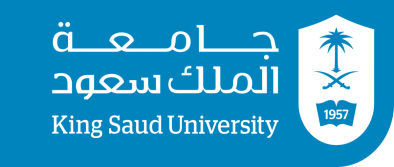 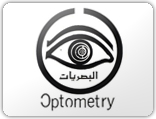 الفصل الدراسي الثاني 1438-1439 هـمنى مرعي العمري               Ms. Mona Alamri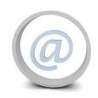 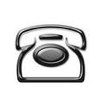 Time TableTime TableTime TableTime TableTime TableTime TableTime TableTime TableTime TableTimeDay8-99-1010-1111-1212-11-22-33-4SunOpto.431 (G32.34.19.15)Opto.431 (G32.34.19.15)Office hour opto.427MonOffice hour opto.411Office hour opto.431Opto.449 (G33)Opto.449 (G33)Opto.449 (G33)TuesOpto.411 (G20.21.22.23)Office hour opto.449Opto.221 (G9)WedOpto.317 (G15)Optometry club committee Optometry club committee ThurOffice hour opto.221Office hour opto.317Opto.427 (G20.21.22.23.24.25)Opto.427 (G20.21.22.23.24.25)